                                                                                ПРОЕКТ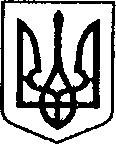 УКРАЇНАЧЕРНІГІВСЬКА ОБЛАСТЬН І Ж И Н С Ь К А    М І С Ь К А    Р А Д АВ И К О Н А В Ч И Й    К О М І Т Е Т	Р І Ш Е Н Н Я	від 29 грудня 2022 р.		м. Ніжин		                             № 481Про внесення змін до рішення виконавчого комітету Ніжинської міської ради від 15.12.2022 №470 «Про створення та організацію діяльності призовної комісії на період дії воєнного стану»Відповідно до статей 36, 40, 52, 53, 59, 73 Закону України «Про місцеве самоврядування в Україні», Регламенту виконавчого комітету Ніжинської міської ради Чернігівської області VIII скликання, затвердженого рішенням Ніжинської міської ради 24.12.2020 р. №27-4/2020, статей 15, 16, 18 43 Закону України «Про військовий обов’язок і військову службу», Указу Президента України від 24 лютого 2022 року № 64/2022 «Про введення воєнного стану в Україні», керуючись постановою Кабінету Міністрів України від 21.03.2002 р. №352 «Про затвердження Положення про підготовку і проведення призову громадян України на строкову військову службу та прийняття призовників на військову службу за контрактом» (в редакції Постанови Кабінету Міністрів України від 20 січня 2021 року № 100) та на підставі листа генерального директора КНП «Ніжинська центральна міська лікарня імені Миколи Галицького», виконавчий комітет Ніжинської міської ради вирішив:1. Внести зміни до додатку 4 до рішення виконавчого комітету Ніжинської міської ради від 15.12.2022 № 470 «Про створення та організацію діяльності призовної комісії на період дії воєнного стану» та викласти його в новій редакції, що додається.2. Начальнику відділу з питань діловодства та роботи зі зверненнями громадян апарату виконавчого комітету Ніжинської міської ради Шкляр Т.М., забезпечити доведення змісту цього рішення до відома виконавців та зацікавлених осіб.3. Т.В.О. начальника відділу з питань надзвичайних ситуацій, цивільного захисту населення, оборонної та мобілізаційної роботи      Овчаренку І.Ю. оприлюднити рішення шляхом розміщення на офіційному сайті Ніжинської міської ради. 4. Контроль за виконанням цього рішення покласти на начальника Ніжинського РТЦК та СП полковника Якущенка В.М., керуючого справами виконавчого комітету Ніжинської міської ради Салогуба В.В. відповідно до їх повноважень та компетенції кожного.Головуючий на засіданні виконавчого комітету Ніжинської міської ради–перший заступник міського головиз питань діяльності виконавчих органів ради                            Федір ВОВЧЕНКО ВІЗУЮТЬ:НачальникНіжинського РТЦК та СП					Володимир ЯКУЩЕНКОКеруючий справамивиконавчого комітетуНіжинської міської ради 						Валерій САЛОГУБТ.в.о. начальника відділу з питань надзвичайних ситуацій, цивільного захисту населення оборонноїта мобілізаційної роботи 			                                Ігор ОВЧАРЕНКОНачальник відділуюридично - кадрового забезпечення		                         В’ячеслав ЛЕГАДодатокдо рішення виконавчого комітетуНіжинської міської радивід «29» грудня 2022 р. № 481Основний склад Ніжинської міської медичної комісії:Резервний склад Ніжинської міської медичної комісії:Керуючий справами виконавчого комітетуНіжинської міської ради                                                             Валерій САЛОГУБПояснювальна запискадо проекту рішення виконавчого комітету Ніжинської міської ради «Про створення та організацію діяльності призовної комісії на період дії воєнного стану»1. Обґрунтування необхідності прийняття рішення.Відповідно до Закону України «Про військовий обов’язок і військову службу», Закону України «Про оборону України, Закону України «Про мобілізаційну підготовку та мобілізацію, положення про підготовку і проведення призову громадян України на строкову військову службу та прийняття призовників на військову службу за контрактом, затвердженим постановою Кабінету міністрів України від 21 березня 2002 року №352 (в редакції Постанови Кабінету Міністрів України від 20 січня 2021 року № 100), порядку організації та ведення військового обліку призовників і військовозобов’язаних, затвердженим постановою Кабінету Міністрів України від 07 грудня 2016 року №921, на виконання Указу Президента України від 24 лютого 2022 року № 64/2022 «Про введення воєнного стану в Україні», та з метою Забезпечити виконання заходів, пов’язаних з підготовкою та проведенням медичного огляду осіб, які перебувають на військовому обліку призовників та досягли 27-річного віку, взяття їх на військовий облік військовозобов’язаних або виключення з військового обліку, та призовників, які виявили бажання вступити до вищих військових навчальних закладів або військових навчальних підрозділів закладів вищої освіти, для проходження випробувань та складання вступних іспитів або прийняття рішення про відмову в такому направленні відділом з питань НС, ЦЗН, ОМР спільно з Ніжинським РТЦК та СП підготовлений даний проект рішення.2. Загальна характеристика та основні положення проекту.Проектом рішення передбачається організувати роботу призовної та медичної комісії, затвердження складу цих комісій, обов’язків голови призовної комісії, переліку медичних установ для обстеження і лікування хворих юнаків.Проект складається з 16 пунктів, 8-и додатків та загальних положень.3. Стан нормативно-правової бази у даній сфері правового регулювання.Ст. 36 Закону України «Про місцеве самоврядування в Україні» визначає повноваження виконавчого комітету в галузі оборонної роботи, зокрема: «сприяння організації призову громадян на строкову військову службу та альтернативну (невійськову) службу, а також їх мобілізації, підготовці до служби в Збройних силах України…».Підставою для розгляду та схвалення даного проекту рішення також є статті 40, 42, 52, 53, 73 Закону України «Про місцеве самоврядування в Україні».4. Фінансово-економічне обґрунтування.Реалізація даного проекту рішення не передбачає видатків з міського бюджету.5. Прогноз соціально-економічних наслідків прийняття рішення.Основним результатом, якого планується досягти – Забезпечити виконання заходів, пов’язаних з підготовкою та проведенням медичного огляду осіб, які перебувають на військовому обліку призовників та досягли 27-річного віку, взяття їх на військовий облік військовозобов’язаних або виключення з військового обліку, та призовників, які виявили бажання вступити до вищих військових навчальних закладів або військових навчальних підрозділів закладів вищої освіти, для проходження випробувань та складання вступних іспитів або прийняття рішення про відмову в такому направленні.Керуючий справами виконавчого комітетуНіжинської міської ради	                                                   Валерій САЛОГУБПІБ лікаряСпеціалізаціяГрицай Г.І.Завідуючий хірургічним відділенням поліклініки, лікар - хірург КНП «НЦМЛ  ім. М. Галицького», старший лікар медичної комісіїЧайка В.О.Лікар – отоларинголог поліклінікиКНП «НЦМЛ ім. М.Галицького»Галата С.М.Лікар – невропатолог КНП «НЦМЛ м.. М.Галицького»Мальченко О.І. Лікар - офтальмолог поліклінікиКНП «НЦМЛ ім. М.Галицького»Сидоренко О.Ф. Лікар-дерматовенеролог поліклініки КНП «НЦМЛ ім. М.Галицького»Безпалий В.М. Лікар – психіатр поліклініки КНП «НЦМЛ ім. М.Галицького»Галушко І.В.Лікар –хірург поліклініки КНП «НЦМЛ м.. М.Галицького»Нещерет Л.І.Лікар-стоматолог КНП «Ніжинська міська стоматологічна поліклініка» (за домовленістю)Яковенко О.В.Лікар - терапевт КНП «Ніжинський міський центр первинної медико-санітарної допомоги» (за домовленістю)Котлярова А.С. Сестра медична КНП «НЦМЛ ім. М.Галицького»ПІБ лікаряСпеціалізаціяМороз В.О. Лікар - хірург КНП «НЦМЛ ім. М.Галицького», старший лікар медичної комісіїОнопрійко Ю.Ю.Лікар-хірург КНП «НЦМЛ ім. М.Галицького»Борисяк Я.В. Лікар-дерматовенеролог поліклініки КНП «НЦМЛ ім. М.Галицького»Отт В.І. Лікар – офтальмолог поліклінікиКНП «НЦМЛ ім. М.Галицького»Веруга О.І.Лікар - отоларинголог КНП «НЦМЛ ім. М.Галицького»Бойко С.М. Лікар - психіатр поліклінікиКНП «НЦМЛ ім. М.Галицького»Кондратенко І.Б. Лікар - невропатолог КНП «НЦМЛ ім. М.Галицького»Прокопець І.О.Лікар - стоматолог КНП «Ніжинська міська стоматологічна поліклініка» (за домовленістю)Бондар В.В.Лікар - терапевт КНП «Ніжинський міський центр первинної медико-санітарної допомоги» (за домовленістю)